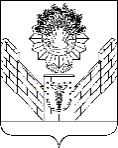 СОВЕТТБИЛИССКОГО СЕЛЬСКОГО ПОСЕЛЕНИЯТБИЛИССКОГО РАЙОНАРЕШЕНИЕот 23 декабря 2019 года                                                                       № 23ст-ца ТбилисскаяО внесении изменений в решение Совета Тбилисского сельского поселения Тбилисского района от 29 ноября 2019 года № 19 «Об утверждении тарифов на оказание платных услуг по сбору и вывозу твердых коммунальных отходов, оказываемых  муниципальным унитарным предприятием «ЖКХ Тбилисского сельского поселения Тбилисского района»Руководствуясь Федеральным законом от 6 октября 2003 года                        № 131 – ФЗ «Об общих принципах организации местного самоуправления в Российской Федерации», статьями 10, 26, 58 устава Тбилисского сельского поселения Тбилисского района, Совет Тбилисского сельского поселения Тбилисского района р е ш и л:1. Внести изменение в решение Совета Тбилисского сельского поселения Тбилисского района от 29 ноября 2019 года № 19 «Об утверждении тарифов на оказание платных услуг по сбору и вывозу твердых коммунальных отходов, оказываемых муниципальным унитарным предприятием «ЖКХ Тбилисского сельского поселения Тбилисского района» исключив в приложении в графе «Наименование» в первой строке слова «Тбилисского сельского поселения».	2. Считать утратившим силу решение Совета Тбилисского сельского поселения Тбилисского района от 29 декабря 2016 № 231 «О внесении изменений в решение Совета Тбилисского сельского поселения Тбилисского района от 18 ноября 2016 года № 211 «Об утверждении тарифов на оказание транспортных услуг по сбору и вывозу твердых бытовых отходов и на автоуслуги МТЗ-80 с (тележкой) для МУП «ЖКХ Тбилисского сельского поселения Тбилисского района».3. Отделу делопроизводства и организационно-кадровой работы администрации Тбилисского сельского поселения Тбилисского района (Воронкин) обеспечить опубликование настоящего решения в сетевом издании «Информационный портал Тбилисского района» и разместить на официальном сайте администрации Тбилисского сельского поселения Тбилисского района в информационно-телекоммуникационной сети «ИНТЕРНЕТ».   4. Решение вступает в силу со дня его официального опубликования, но не раннее 1 января 2020 года.Глава Тбилисского сельского поселения Тбилисского района                                                             А.Н. Стойкин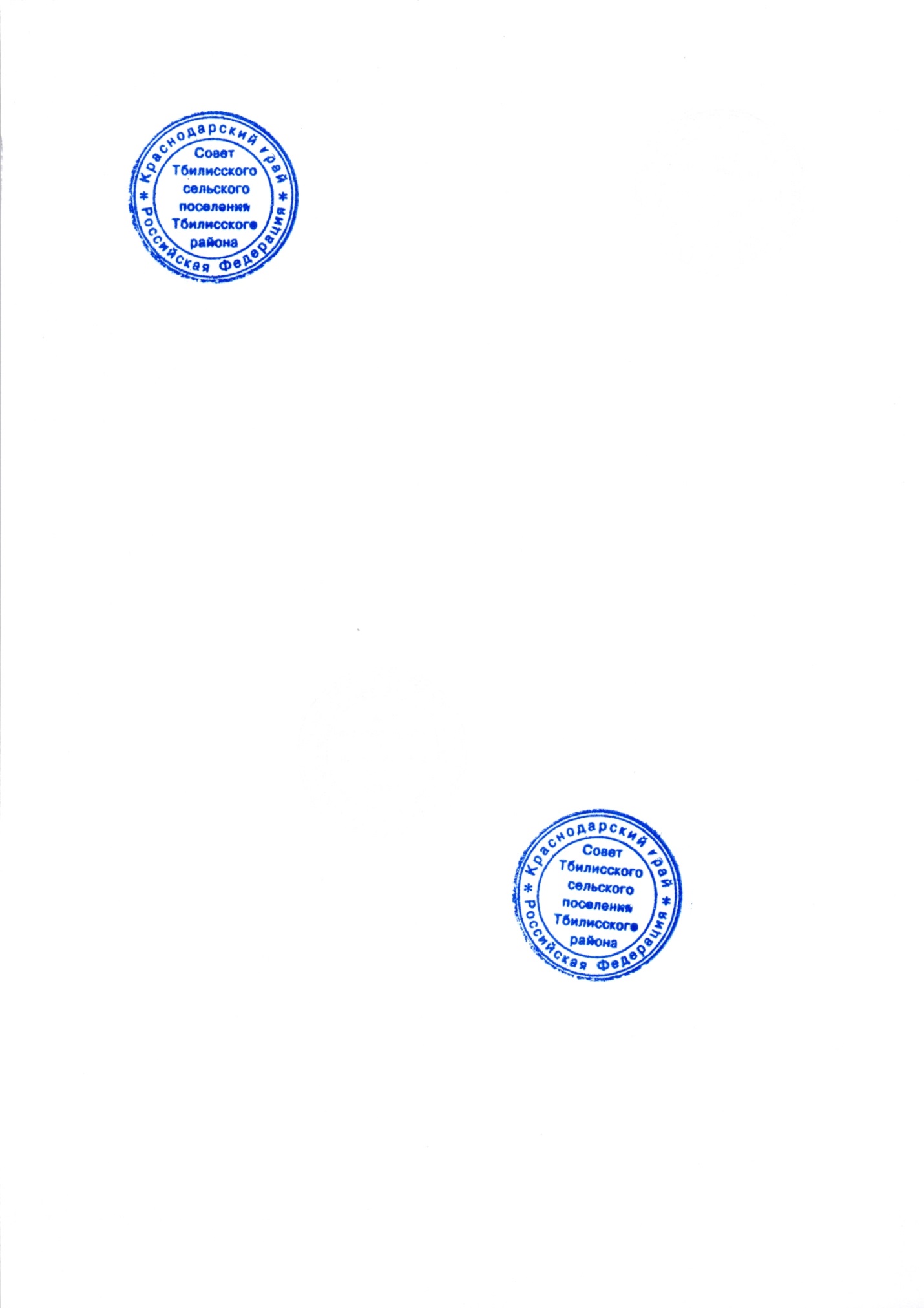 Председатель СоветаТбилисского сельского  поселения Тбилисского района                                                                     Е.Б. Самойленко